Broken RulersRuler A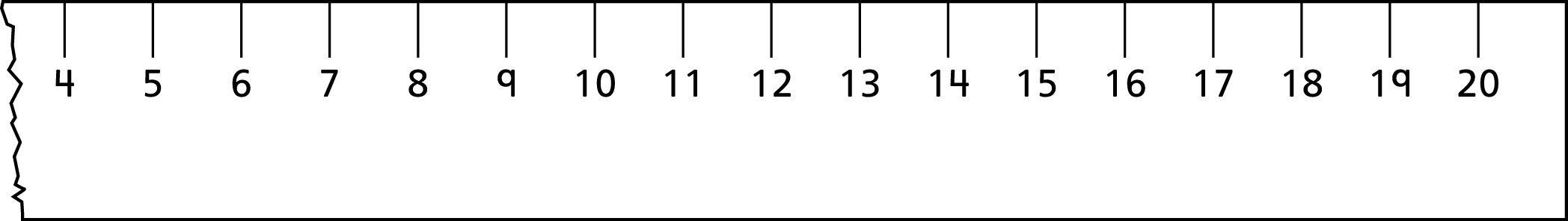 Broken RulersRuler B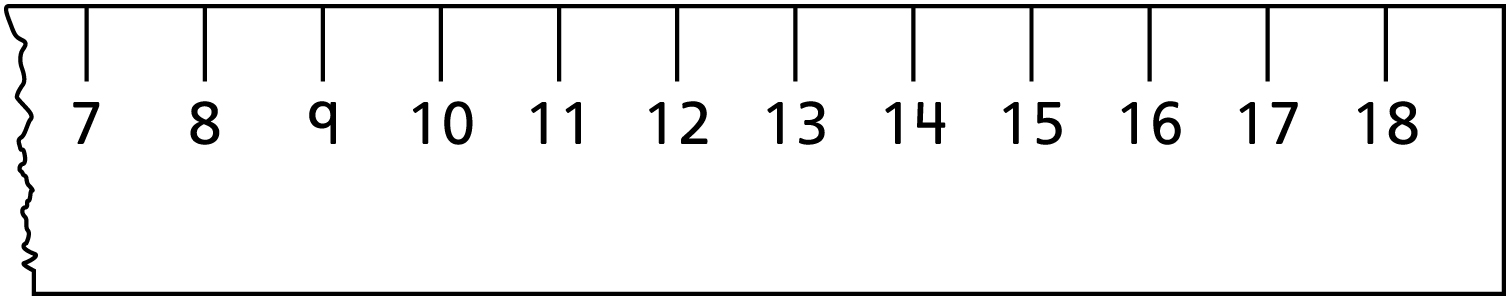 